 17       4 by 4 club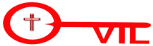  17       4 by 4 club5 x 4 =1 x 4 =11 x 4 =10 x 4 =3 x 4 =4 x 4 =8 x 4 =7 x 4 =9 x 4 =12 x 4 =2 x 4 =6 x 4 =5 x 4 =1 x 4 =11 x 4 =10 x 4 =3 x 4 =4 x 4 =8 x 4 =7 x 4 =9 x 4 =12 x 4 =2 x 4 =6 x 4 =